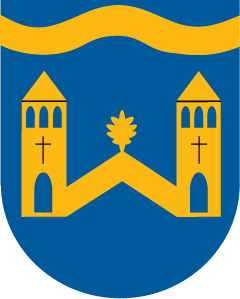 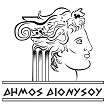         ΠΡΟΣΚΛΗΣΗ ΣΥΜΜΕΤΟΧΗΣΣτο πλαίσιο της διακρατικής συνεργασίας του Δήμου μας με την πολωνική πόλη Wieliszew, διοργανώνεται αποστολή που θα ταξιδέψει στην Πολωνία 2-6 Ιουνίου για να συμμετάσχει στο ετήσιο πολιτιστικό φεστιβάλ του Wieliszew.Όπως κάθε χρόνο, στην αποστολή μπορούν να συμμετάσχουν πολίτες του Δήμου Διονύσου κατόπιν κλήρωσης. Η πόλη υποδοχής θα καλύψει τις δαπάνες διαμονής και διατροφής και οι συμμετέχοντες θα καλύψουν μόνο τα έξοδα μετακίνησής τους. Δηλώσεις συμμετοχής έως την Τετάρτη 11 Μαΐου. Η επιλογή των συμμετεχόντων θα γίνει με κλήρωση στο χώρο του Κεντρικού Δημαρχείου την Παρασκευή 13 Μαΐου.Για πληροφορίες και δηλώσεις, μπορείτε να απευθύνεστε στο Τμήμα Διαβούλευσης & Εθελοντισμού Δήμου Διονύσου. Τηλ. επικοινωνίας: 2132030663, 2132030639.Email: diavoulefsi-ethelodismos@dionysos.gr.Διεύθυνση: Λεωφ. Λίμνης Μαραθώνος 29, Αγ. Στέφανος.